Registration form for clinical studiesVersion 3.0 from 23.03.2021Which documents are required by the Department of laboratory medicine (UIMCL)?Please insert parameters for a cost estimate in the table:Request for additional reference ranges / certificates of EQADateSALK-departmentStudy administrator (SALK)Name of the study (your reference)Start of studyEnd of studyCompany / sponsorIs there a study protocol? Yes NoStudy population Women (from 18 years on) Men (from 18 years on) Children (up to 18 years)Contact person for queriesName: Telephone number: E-Mail: To be completed by the UIMCLTo be completed by the UIMCLTo be completed by the UIMCLValid documentSubmitted onSubmitted byCertificate of Certification Yes NCV of the head of the department Yes NoAdditional reference ranges* Yes# No* Please note the existing reference ranges and certificates of EQA on the homepage (https://salk.at/16956.html) and only list additional analyses that you can find in our analysis directory (https://salk.at/analysen)# Please fill out the table on page 3.* Please note the existing reference ranges and certificates of EQA on the homepage (https://salk.at/16956.html) and only list additional analyses that you can find in our analysis directory (https://salk.at/analysen)# Please fill out the table on page 3.* Please note the existing reference ranges and certificates of EQA on the homepage (https://salk.at/16956.html) and only list additional analyses that you can find in our analysis directory (https://salk.at/analysen)# Please fill out the table on page 3.Additional certificates of external quality assessment (EQA) * Yes# No* Please note the existing reference ranges and certificates of EQA on the homepage (https://salk.at/16956.html) and only list additional analyses that you can find in our analysis directory (https://salk.at/analysen)# Please fill out the table on page 3.* Please note the existing reference ranges and certificates of EQA on the homepage (https://salk.at/16956.html) and only list additional analyses that you can find in our analysis directory (https://salk.at/analysen)# Please fill out the table on page 3.* Please note the existing reference ranges and certificates of EQA on the homepage (https://salk.at/16956.html) and only list additional analyses that you can find in our analysis directory (https://salk.at/analysen)# Please fill out the table on page 3.Cost estimate Yes§ No§ Please specify the parameters in the table on page 2.§ Please specify the parameters in the table on page 2.§ Please specify the parameters in the table on page 2.To be completed by the UIMCLTo be completed by the UIMCLTo be completed by the UIMCLTo be completed by the UIMCLAnalysisReference range / CertificateAgeGenderReference rangeUnit Reference range Certificate☐ Reference range☐ Certificate☐ Reference range☐ Certificate☐ Reference range☐ Certificate☐ Reference range☐ Certificate☐ Reference range☐ Certificate☐ Reference range☐ Certificate☐ Reference range☐ CertificateDate / Stamp / SignatureDate / Stamp / SignatureDate / Stamp / SignatureDate / Stamp / Signature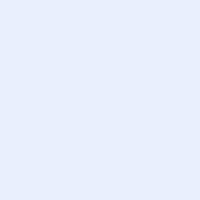 